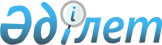 "Қазақстан Республикасының Қорғаныс министрлігі туралы ережені бекіту туралы" Қазақстан Республикасы Үкіметінің 2001 жылғы 16 тамыздағы № 1074 қаулысына толықтырулар енгізу туралы
					
			Күшін жойған
			
			
		
					Қазақстан Республикасы Үкіметінің 2021 жылғы 8 сәуірдегі № 217 қаулысы. Күші жойылды - Қазақстан Республикасы Үкіметінің 2022 жылғы 2 маусымдағы № 357 қаулысымен
      Ескерту. Күші жойылды - ҚР Үкіметінің 02.06.2022 № 357 қаулысымен.
      Қазақстан Республикасының Үкіметі ҚАУЛЫ ЕТЕДІ:
      1. "Қазақстан Республикасының Қорғаныс министрлігі туралы ережені бекіту туралы" Қазақстан Республикасы Үкіметінің 2001 жылғы 16 тамыздағы № 1074 қаулысына мынадай толықтырулар енгізілсін:
      көрсетілген қаулымен бекітілген Қазақстан Республикасы Қорғаныс министрлігі туралы ережеде:
      16-тармақта:
      орталық аппараттың функциялары мынадай мазмұндағы 38-23), 38-24) және 38-25) тармақшалармен толықтырылсын:
      "38-23) қорғаныс объектілерін салу, реконструкциялау және пайдалану үшін мемлекеттік-жекешелік әріптестік шарттары бойынша, оның ішінде концессия шарты бойынша жер учаскесін уақытша өтеусіз пайдалануға беру қағидаларын әзірлейді;
      38-24) мемлекеттік-жекешелік әріптестік шарттары бойынша, оның ішінде концессия шарты бойынша жекеше әріптеске және концессионерге шығындарды өтеу үшін қорғаныс объектілерін иеліктен шығару қағидаларын әзірлейді;
      38-25) мемлекеттік-жекешелік әріптестік шарттары бойынша, оның ішінде концессия шарты бойынша иеліктен шығарылатын қорғаныс объектілерінің тізбесін әзірлейді;";
      21-тармақ мынадай мазмұндағы 19-98) және 19-99) тармақшалармен толықтырылсын:
      "19-98) қорғаныс объектілерін салу, реконструкциялау және пайдалану үшін мемлекеттік-жекешелік әріптестік шарттары бойынша, оның ішінде концессия шарты бойынша жер учаскесін уақытша өтеусіз пайдалануға беру қағидаларын бекітеді;
      19-99) мемлекеттік-жекешелік әріптестік шарттары бойынша, оның ішінде концессия шарты бойынша жекеше әріптеске және концессионерге шығындарды өтеу үшін қорғаныс объектілерін иеліктен шығару қағидаларын бекітеді;".
      2. Осы қаулы қол қойылған күнінен бастап қолданысқа енгізіледі.
					© 2012. Қазақстан Республикасы Әділет министрлігінің «Қазақстан Республикасының Заңнама және құқықтық ақпарат институты» ШЖҚ РМК
				
      Қазақстан РеспубликасыныңПремьер-Министрі 

А. Мамин
